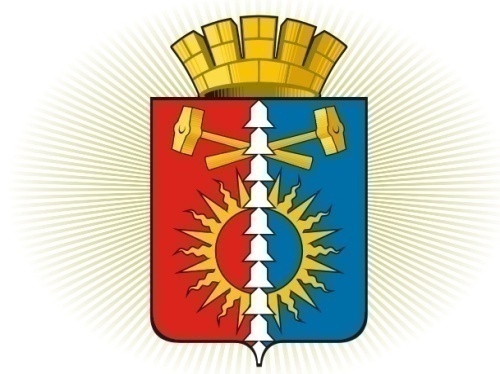 ДУМА ГОРОДСКОГО ОКРУГА ВЕРХНИЙ ТАГИЛШЕСТОЙ СОЗЫВ	Р Е Ш Е Н И Е	  тридцать шестое заседание19.09.2019г. № 36/3город Верхний ТагилОб увеличении (индексации) оплаты труда работников муниципальных учреждений городского округа Верхний ТагилВ соответствии с Трудовым кодексом Российской Федерации, постановлением Правительства Свердловской области от 13.09.2018 № 597-ПП «Об утверждении методик, применяемых для расчета межбюджетных трансфертов из областного бюджета местным бюджетам, на 2019 год и плановый период 2020 и 2021 годов», руководствуясь Уставом городского округа Верхний Тагил, Дума городского округа Верхний ТагилР Е Ш И Л А:Увеличить (индексировать) оплату труда работников муниципальных учреждений городского округа Верхний Тагил с 01.10.2019 года в 1,043 раза.Муниципальным образовательным учреждениям городского округа Верхний Тагил, в отношении которых полномочия учредителя переданы МКУ «Управление образования городского округа Верхний Тагил», увеличить (индексировать) оплату труда непедагогическим работникам с 01.10.2019 года в 1,043 раза. 3. Финансовое обеспечение расходов, связанных с увеличением (индексацией) оплаты труда работников муниципальных учреждений городского округа Верхний Тагил, осуществить за счет средств, предусмотренных в бюджете городского округа Верхний Тагил на 2019 год.4. Опубликовать настоящее Решение в газете «Местные ведомости», разместить на официальном сайте городского округа Верхний Тагил www.go-vtagil.ru, и официальном сайте Думы городского округа Верхний Тагил www.duma-vtagil.ru.5. Контроль за исполнением настоящего Решения возложить на заместителя главы администрации по экономическим вопросам (Поджарову Н.Е.).    Верно    ведущий специалист Думы     городского округа Верхний Тагил                                                                 О.Г.Мезенина     Заместитель Председателя Думы     городского округа Верхний Тагил                                 ___подпись_К.В.Блохин                       Глава городского округа                                        Верхний   Тагил                                                     __подпись__   В.Г. Кириченко